__________________________________________________________________       КАРАР         .                         № 9                              ПОСТАНОВЛЕНИЕ   18 март   2022 й.                                                                 18   марта   2022гОб организации мероприятий по 	    безаварийному пропуску весеннего      половодья на территории 
сельского поселения Тарказинский сельсовет муниципального района Ермекеевский район Республики Башкортостан в 2022 году В целях предотвращения возникновения чрезвычайных ситуаций и уменьшения опасных последствий весеннего половодья, обеспечения защиты населения и объектов экономики сельского поселения Тарказинский сельсовет муниципального района Ермекеевский   район, постановляю:1. Утвердить:- состав  противопаводковой комиссии для организации работ в период весеннего паводка (Приложение № 1);- план мероприятий по обеспечению безаварийного пропуска весеннего половодья на территории сельского поселения Тарказинский сельсовет муниципального района Ермекеевский район (Приложение № 2).2. Противопаводковой комиссии в соответствии с утвержденным планом мероприятий:- обеспечить своевременное  осуществление   первоочередных противопаводковых работ;- принять меры по обеспечению безопасности и своевременному информированию населения о прохождении паводка, по подготовке к возможной эвакуации населения, организации медицинской помощи и устойчивому функционированию систем жизнеобеспечения;- установить постоянный контроль за состоянием и работой  плотин, ограждающих и защитных дамб, накопителей жидких отходов;- осуществить контроль за состоянием и эксплуатацией гидротехнических сооружений в предпаводковый и паводковый периоды, уделив особое внимание сооружениям, находящимся в аварийном состоянии.- совместно с районной противопаводковой комиссией провести комиссионное обследование потенциально – опасных гидротехнических сооружений;- в период прохождения льда и высокого уровня паводковых вод организовать круглосуточное дежурство на опасных участках.3. Настоящее постановление вступает в силу со дня его подписания.4. Обнародовать настоящее постановление на информационном стенде в здании администрации сельского поселения   и на официальном сайте в сети Интернет.                                                                              5. Контроль за исполнением настоящего постановления оставляю за собой.			Глава сельского поселения			Тарказинский сельсовет:                                         Г.Г.МузафароваПриложение № 1УТВЕРЖДЕНОПостановлением главыСельского поселенияТарказинский сельсовет                                                                                        от «18» марта 2022г. № 9СОСТАВПротивопаводковой комиссии сельского поселенияс.ТарказыМузафарова Г.Г.  – глава сельского поселения Тарказинский сельсовет, председатель комиссии;Шамсутдинов Р.А.  – управляющий делами администрации СП Тарказинский сельсовет, заместитель председателя комиссии;Галимуллина М.А. – специалист администрации СП Тарказинский сельсовет, секретарь комиссии;Члены комиссии:Насреев Л.А. – представитель КФХ Смаков Д.Д. (по согласованию);Бадыков И.А. – директор «АПК Тарказинский» (по согласованию);Насибуллин Н.– участковый инспектор полиции (по согласованию);Фаткуллин И.Н. – депутат совета сельского поселения; Шамсутдинова Р.А. – фельдшер (по согласованию);с.ИсламбахтыМузафарова Г.Г.  – глава сельского поселения Тарказинский сельсовет, председатель комиссии;Шарифуллин Р.В. – глава КФХ Шарифуллин Р.В., второй заместитель председателя комиссии (по согласованию);Валиахметова Г.В.- фельдшер;  секретарь комиссии (по согласованию);Члены комиссии:Нугуманов Ф.Я.- староста с. Исламбахты (по согласованию);Тимергалиев А.М. – принят временно на работу в СП Тарказинский сельсовет;6. Шаймарданов Р.Г. – водитель администрации;7. Гилязева З.Ф. –заведующий ООШ с.Исламбахты (по согласованию);     8.  Насибуллин Н.– участковый инспектор полиции (по согласованию);     9. Шаяхметов И.З. – депутат совета сельского поселения.Приложение № 2 УТВЕРЖДЕНО постановлением главы сельского поселения Тарказинский сельсовет От «18» марта  2022 г. № 9ПЛАНмероприятий по обеспечению безаварийного пропуска весеннего половодьяна территории сельского поселенияБАШКОРТОСТАН РЕСПУБЛИКАhЫ                                            РЕСПУБЛИКА БАШКОРТОСТАН 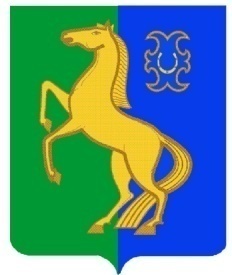              ЙӘРМӘКӘЙ РАЙОНЫ                                                                    АДМИНИСТРАЦИЯ      МУНИЦИПАЛЬ РАЙОНЫНЫҢ                                                      СЕЛЬСКОГО ПОСЕЛЕНИЯ                                      ТАРКАзЫ АУЫЛ СОВЕТЫ                                                      ТАРКАЗИНСКИЙ  СЕЛЬСОВЕТ                  АУЫЛ БИЛӘМӘҺЕ                                                           МУНИЦИПАЛЬНОГО РАЙОНА                        ХАКИМИӘТЕ                                                                       ЕРМЕКЕЕВСКИЙ РАЙОН   452185,Тарказы,Йәштәр урамы,28                                             452185, Тарказы, ул.Молодежная ,28                      Тел. 2-57-12                                                                                 Тел. 2-57-12№ п\пмероприятияСроки исполненияисполнители1Определить                 основные направления                   работы противопаводковой   комиссии, активизировать      работу      по подготовке к пропуску льда и половодьяДо 21.03Председатель комиссии2Определить              населенные пункты,                          объекты, материальные             ценности, которые          могут          быть затоплены(подтоплены) талыми    водами,    разработать план     предупредительных     и спасательных        работ        по каждому объектуДо 21.03Противопаводковая комиссия3Проверить   состояние   плотин, дамб,             прудов,             при необходимости            провести ремонтные                      работы. Организовать    дежурство    по контролю   состояния   плотин, прудов,    при    необходимости обеспечить        спуск        воды водоемов.До 21.03 и на период половодьяПротивопаводковая комиссия4На      объектах      повышенной опасности   и   попадающих   в зону затопления  организовать круглосуточное         дежурство ответственных лиц, обеспечить запас              противопожарныхДо 25.03 и напериодполоводьяПротивопаводковая комиссиясредств.    Создать    аварийные бригады,         обеспечив        их необходимым    средствами    и транспортом.     Заготовить     и доставить   аварийные   запасы материалов.средств.    Создать    аварийные бригады,         обеспечив        их необходимым    средствами    и транспортом.     Заготовить     и доставить   аварийные   запасы материалов.55Провести     инструктаж     всех работников,   осуществляющих работы, связанные с пропуском льда и половодья.Провести     инструктаж     всех работников,   осуществляющих работы, связанные с пропуском льда и половодья.До 21.03До 21.03Администрация сельского поселенияАдминистрация сельского поселения66Очистить   все   водоотводящие канавы  и  трубы,     кюветы  и мостовые         пролеты,         не допускать скопление водыОчистить   все   водоотводящие канавы  и  трубы,     кюветы  и мостовые         пролеты,         не допускать скопление водыДо 25.03 и напериодполоводьяДо 25.03 и напериодполоводьяПротивопаводковая комиссияПротивопаводковая комиссия77На       период       прохождения половодья              организовать передвижные отряды (по зонам деятельности)На       период       прохождения половодья              организовать передвижные отряды (по зонам деятельности)До 25.03До 25.03Противопаводковая комиссияПротивопаводковая комиссия88Обеспечить сохранность опор линий связи, электропередачи, заблаговременно установить за ними                 систематическое наблюдениеОбеспечить сохранность опор линий связи, электропередачи, заблаговременно установить за ними                 систематическое наблюдениеНа период половодьяНа период половодьяПротивопаводковая комиссияПротивопаводковая комиссия99Создать дополнительный запас хлорной          извести          для повышения     внесения     дозы хлора    в    питьевую    воду    в весенний периодСоздать дополнительный запас хлорной          извести          для повышения     внесения     дозы хлора    в    питьевую    воду    в весенний периодДо 25.03 и напериодполоводьяДо 25.03 и напериодполоводьяПротивопаводковая комиссияПротивопаводковая комиссия1010Обеспечить                        вывоз материальных    ценностей    из зон возможного затопленияОбеспечить                        вывоз материальных    ценностей    из зон возможного затопленияС 25.03С 25.03Противопаводковая комиссияПротивопаводковая комиссия1111В          целях          обеспечения экологической безопасности во время     весеннего     половодья провести инвентаризацию мест захоронения,неорганизованных    скоплений бытовых     и     промышленных отходов в населенных пунктах, на           сельскохозяйственных предприятиях, на берегах рек, прудов.                     Обеспечить своевременную   защиту   мест захоронения, вывоз за пределыВ          целях          обеспечения экологической безопасности во время     весеннего     половодья провести инвентаризацию мест захоронения,неорганизованных    скоплений бытовых     и     промышленных отходов в населенных пунктах, на           сельскохозяйственных предприятиях, на берегах рек, прудов.                     Обеспечить своевременную   защиту   мест захоронения, вывоз за пределыДо 25.03До 25.03ПротивопаводковаякомиссияПротивопаводковаякомиссиязатопляемой зоны бытовых и промышленных            отходов, провести       работы               по предотвращению загрязнения и засорения водоемов.затопляемой зоны бытовых и промышленных            отходов, провести       работы               по предотвращению загрязнения и засорения водоемов.12Создать   на   время   половодья запасы топлива и материалов для                           обеспечения бесперебойной                работы учреждений,   находящихся   в зоне     затопления,     а     также продуктов и предметов первой необходимости для работников этих учреждений и населения, обеспечить                          запас противопожарных средств.Создать   на   время   половодья запасы топлива и материалов для                           обеспечения бесперебойной                работы учреждений,   находящихся   в зоне     затопления,     а     также продуктов и предметов первой необходимости для работников этих учреждений и населения, обеспечить                          запас противопожарных средств.До 25.03До 25.03Противопаводковая комиссияПротивопаводковая комиссия13Провести    инвентаризацию    и выявить        потребность        в дополнительных                  плав средствах.              Осуществить ремонт и привести в пригодное для    эксплуатации    состояние имеющиеся         в         наличии спасательные и плавсредстваПровести    инвентаризацию    и выявить        потребность        в дополнительных                  плав средствах.              Осуществить ремонт и привести в пригодное для    эксплуатации    состояние имеющиеся         в         наличии спасательные и плавсредстваДо 21.03До 21.03ПротивопаводковаякомиссияПротивопаводковаякомиссия14При        угрозе        затопления эвакуировать население из зон затопления       с       временным размещением        в        заранее подготовленных помещениях.При        угрозе        затопления эвакуировать население из зон затопления       с       временным размещением        в        заранее подготовленных помещениях.На период половодьяНа период половодьяГлава СПГлава СП15При        угрозе        затопления эвакуировать          скот          из животноводческих помещений, расположенных     в     районах возможного затопленияПри        угрозе        затопления эвакуировать          скот          из животноводческих помещений, расположенных     в     районах возможного затопленияНа период половодьяНа период половодьяПротивопаводковая комиссияПротивопаводковая комиссия16До          начала          дорожной распутицы          завести          в населенные         пункты,         с которыми         может         быть прервано                   сообщение медикаменты,              продукты питания     и    товары    первой необходимостиДо          начала          дорожной распутицы          завести          в населенные         пункты,         с которыми         может         быть прервано                   сообщение медикаменты,              продукты питания     и    товары    первой необходимостиДо 25.03До 25.03Противопаводковая комиссия«Противопаводковая комиссия«17В период весеннего половодья    противопаводковой комиссии               организоватькруглосуточное         дежурство ответственных лицВ период весеннего половодья    противопаводковой комиссии               организоватькруглосуточное         дежурство ответственных лицС 25.03С 25.03Противопаводковая комиссияПротивопаводковая комиссия17В период весеннего половодья    противопаводковой комиссии               организоватькруглосуточное         дежурство ответственных лицВ период весеннего половодья    противопаводковой комиссии               организоватькруглосуточное         дежурство ответственных лицС 25.03С 25.0318Организовать           проведение комплекса                 санитарно-гигиенических                           и противоэпидемических мероприятий    в    районах    со сложной                    паводковой обстановкойОрганизовать           проведение комплекса                 санитарно-гигиенических                           и противоэпидемических мероприятий    в    районах    со сложной                    паводковой обстановкойНа период паводкаНа период паводкаПротивопаводковая комиссияПротивопаводковая комиссияПротивопаводковая комиссия19Обобщения    информации    по итогам половодья 2021 года с представлением     данных     об ущербе, нанесенном паводкомОбобщения    информации    по итогам половодья 2021 года с представлением     данных     об ущербе, нанесенном паводкомДо 15.05До 15.05Противопаводковая комиссияПротивопаводковая комиссияПротивопаводковая комиссия